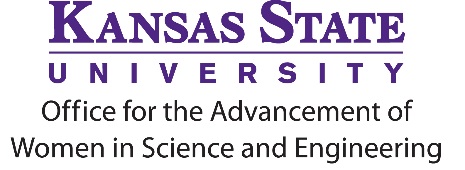 Please complete and submit this form electronically within one month of the conference toKAWSE • kawse@k-state.edu• 215B Fairchild Hall • 785-532-6088Awardee Information Name Name of Conference  Date of Conference  Activities Check all boxes associated with the activities in which you participated at the conference.  Presented Research Project Formal Networking Events Informal Networking Professional Development Activities Relevant to Enriching the Lives of Women in STEM
BenefitsIn one paragraph, please describe the benefits that the conference had for your career. Please comment on all the activities in which you participated at the conference. Also comment on what you did not participate in at the conference (from the list above) and explain why you did not participate in those activities.Follow-Up In one paragraph, please specify the plans for your Career Chat. If you have already offered the Career Chat, please describe the event, including information about the number of, degree level of (i.e., undergraduate and/or graduate student), and department of attendees. Also, if the attendees- or you- have ideas for future Career Chat topics, please include that information here.